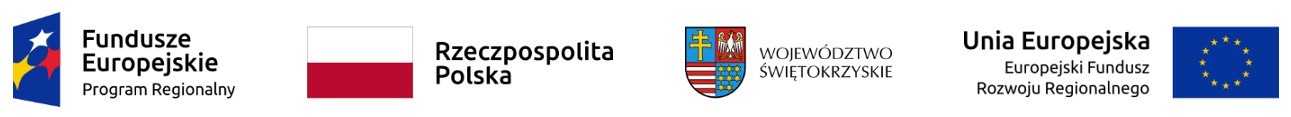   	 	       Pińczów, 11.01.2021 r.   Dotyczy przetargu: NR SPRAWY ZOZ/ZP/7/10/2020Dostawa i wdrożenie infrastruktury serwerowej i sieciowej oraz oprogramowania dla Szpitalnego Systemu Informatycznego (SSI) dla Zespołu Opieki Zdrowotnej w Pińczowie.INFORMACJA O WYBORZE NAJKORZYSTNIEJSZEJ OFERTYW ZAKRESIE CZĘŚCI NR 1 – DOSTAWA I WDROŻENIE   	Działając na mocy art. 92 ust. 1 pkt 1) ustawy z dnia 29 stycznia 2004 r. – Prawo zamówień publicznych (Dz. U. 2019, poz. 1843 ze zm.), zwanej dalej ustawą Pzp, Zamawiający informuje, że dla Części 1 postępowania, jako najkorzystniejsza wybrana została oferta Wykonawcy:Atende Medica Sp. z o.o.Al. Wilanowska 31302-665 Warszawa Cena: 1 315 290 zł bruttoLiczba punktów:Cena – 60 pktSkrócenie czasu naprawy dla macierzy głównej – 20 pktKoszt licencji silnika bazodanowego – 20 pktŁączna liczba punktów: 100Uzasadnienie wyboru:Oferta najkorzystniejsza dla Części nr 1 wybrana została zgodnie z art. 91 ust. 1 ustawy Pzp na podstawie kryteriów oceny ofert określonych w Specyfikacji Istotnych Warunków Zamówienia (dalej: SIWZ), którymi były:Cena - waga kryterium - 60%,Skrócenie czasu naprawy dla macierzy głównej – waga kryterium - 20%Koszt licencji silnika bazodanowego – waga kryterium - 20%W postępowaniu została złożona jedna oferta, która otrzymała maksymalną liczbę punktów - 100 pkt, obliczoną zgodnie ze wzorem określonym w rozdziale XIII SIWZ.Ponadto Zamawiający przedstawia nazwy (firmy), siedziby i adresy wykonawców, którzy złożyli oferty, a także punktację przyznaną ofertom w każdym kryterium oceny ofert i łączną punktację:      Termin, po którego upływie może być zawarta umowa w sprawie zamówienia publicznego - zgodny z art. 94 ust. 2 pkt 1) lit. a) ustawy Pzp.Dyrektor ZOZ w PińczowieKrzysztof SłoninaNazwa (firma) 
i adres wykonawcyCena bruttoLiczba 
punktóww kryterium „cena”Liczba 
punktóww kryterium „Skrócenie czasu naprawy dla macierzy głównej”Liczba 
punktóww kryterium „Koszt licencji silnika bazodanowego”Łączna liczba punktówAtende Medica Sp. z o.o.Al. Wilanowska 31302-665 Warszawa1 315 290 zł602020100